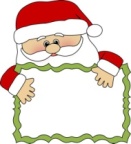 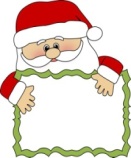 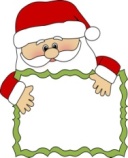 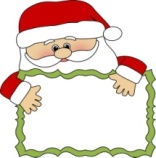 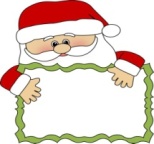 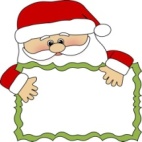 ZAMIERZENIA DYDAKTYCZNO- WYCHOWAWCZE  DLA GRUPY BURSZTYNKI NA GRUDZIŃ 2020DRODZY RODZICE  Wielkimi krokami zbliża się zima. Wiemy, że na dworze robi się coraz chłodniej, pamiętamy też, że należy ubierać się odpowiednio do pogody- bo my uwielbiamy zabawy w ogrodzie! Porozmawiamy o sposobach ogrzewania mieszkań w okresie zimowym . Poznamy ekologiczne sposoby pozyskiwania ciepła i jak to ciepło oszczędzać. Poznamy działanie termometru ,spojrzymy na niego i już będziemy wiedzieli czy w ogrodzie  jest ciepło czy zimno! Zadbamy też o ptaki odwiedzające nasze karmniki, przygotujemy im odpowiednią karmę .  Przed nami poważna sprawa ODPOWIEDZIALNOŚĆ – będziemy o niej rozmawiać  i brać odpowiedzialność za siebie i za innych – no cóż w końcu mamy 6 lat!  Przed nami sporo nauki: poznamy literę k, K,  y – będziemy ćwiczyć czytanie z coraz większą ilością liter!  4 i 5 to kolejne cyfry do poznania. Będziemy porównywać zbiory przedmiotów, określać gdzie jest mniej , gdzie więcej, a gdzie po równo. Ponadto będziemy mierzyć wszystko co się da różnymi sposobami- sznurkiem, krokami itp.,  określimy co jest wyższe od … co jest niższe od,,,. Co jest dłuższe a co krótsze. Codziennie, do Wigilii, czeka nas specjalne zadanie do wykonania  Dowiemy się też, jak natura przygotowuje zwierzęta leśne do przetrwania zimy. Przed nami wiele zajęć plastyczno- technicznych – będziemy malować, wycinać, konstruować, rysować, pisać szlaczki i litery i niewiadomo co jeszcze nasze panie wymyślą. A wszystko po to, aby nasze paluszki prawidłowo trzymały narzędzia pisarskie i nie męczyły się tak szybko.  Kolejna podstawowa  wartość to -ŻYCZLIWOŚĆ- (troska o dobro najbliższych, rodziny i przyjaciół), będzie  nam towarzyszyć podczas przygotowywania się do Świąt Bożego Narodzenia. W przedszkolu przystroimy salę naszymi własnoręcznie wykonanymi ozdobami świątecznymi. Posprzątamy w naszych półkach z książeczkami, naostrzymy kredki i ołówki. Nauczymy się świątecznych piosenek, wierszy i kolęd , a także przygotujemy Jasełka, które nasze panie nagrają i udostępnią rodzicom na przedszkolnej stronie. Nasze panie kucharki przygotują nam pyszny wigilijny obiad i będziemy sobie składać świąteczne życzenia.    Codziennie, do Wigilii, czeka nas specjalne zadanie do wykonania umieszczone w Kalendarzu Adwentowym (aż 24  zadania– to nie to samo co czekoladki!)  A tak poza tym, to nie możemy doczekać się św. MIKOŁAJA!!!! – ciekawe czy przyjdzie do przedszkola?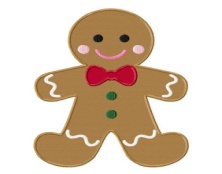 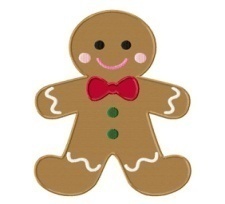 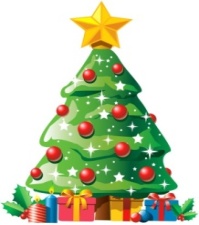 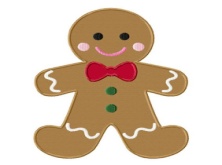 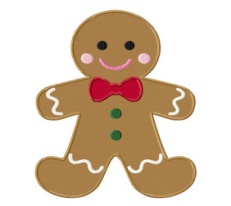 „Święty pomocnik”                                                 
( Jolanta Siuda – Lendzion)                                                 

Nasz Mikołaj święty
chodził uśmiechnięty
Szukał smutnych ludzi
i dla nich się trudził. 
Gdy potrzebowali pomocy, 
podarki przynosił im w nocy. 
Mój kochany Mikołaju - PIOSENKA
1.Puk, puk, puk do drzwi stuka ktoś.
Klik, klik, klik, radośnie dzwoni gość.
Otwieram drzwi, to jesteś ty.
Czekałem tyle dni, więc usiądź tu i ogrzej się.
A ja zaśpiewam Ci.
Ref. Mój kochany Mikołaju cały rok czekałem.
Byłem bardzo, bardzo grzeczny, bardzo się starałem.
2.Ha, ha, ha uśmiech miło brzmi
Hi, hi, hi radośnie dzisiaj mi.
Otwierasz wór prezentów sznur, przyniosłeś wiele mi.
Ja cieszę się tak miło jest
Zaśpiewam znowu Ci.
Ref. Mój kochany Mikołaju cały rok czekałem.
Byłem bardzo, bardzo grzeczny, bardzo się starałem.Kolęda: Przybieżeli do Betlejem pasterzePrzybieżeli do Betlejem pasterze, Grając skocznie Dzieciąteczku na lirze.Chwała na wysokości, chwała na wysokości, a pokój na ziemi. Oddawali swe ukłony w pokorze Tobie z serca ochotnego, o Boże! Chwała na wysokości...  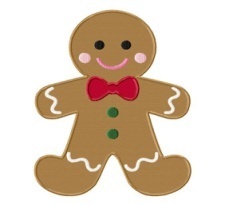 